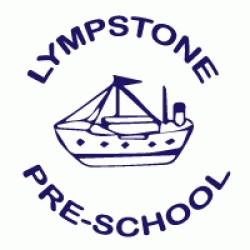                Adverse Weather Conditions PolicyThe Preschool will make every effort to remain open whenever possible as long as it is safe to do so.The decision to close the Preschool will be made by a management panel  and will be announced by 7.30am at the latest via Parent Mail in the first instance and then also via preschool/community social media pages/DCC updates The Preschool will only be closed if one or more of the following conditions apply:Insufficient staff are able to come in to maintain our low children to staff ratios – every effort will be made to contact bank or committee staff to maintain ratios where possible to avoid closure. *Preschool will also inform Ofsted and The Early Years Team in this instance* Conditions on site are dangerous.Conditions are considered to be or are anticipated to later become too hazardous to travel. No hot water or adequate heating in the building.In the Event of Heavy Snow Before the School Day Starts When school closure is a possibility parents will be notified whether the Preschool is open with as much notice as is possible by a notification on Parent Mail or may call the Preschool Mobile on 07395 391052 for an update If it is decided that the school will open, but the road conditions are difficult, parents should notify the Preschool to advise that they are likely to be late/absent. The Preschool fully appreciates that in bad weather children may arrive later than usual or may not be able to attend.In the event of heavy snowfall during the school day.If there is heavy snowfall during the school day the management panel will decide whether it is necessary to close the Preschool and notify parents via Parent Mail to request that they pick their child/children up from Preschool as soon as possible.The Staff living furthest from the school will be permitted to leave as early as ratios allowThe Preschool will maintain children to staff ratios until all children have been collected. If  a parent rings requesting they pick their child up early due to the weather, and the decision has not yet been made to close the Preschool, these requests will be granted.                In The Event of Very Hot Weather The Preschool will remain open during the warmer weather as we have air conditioned rooms available at all times. The Preschool will only close if there is no air conditioning due to a power shortage.The Outside Areas will have sails put up on the perspex roof to provide shade and protection from extreme heat and green-house effect. Sails will also be hung over parts of the Nature Garden to provide shade from direct sunlight. Children and Staff will be regularly rotated every 15 minutes and will have constant access to air conditioned rooms.Children will have access to water play and water bottles to ensure they stay cool and hydrated.Parents are asked to provide swimwear, sun hats and suncream during the spring and summer months, suncream will be applied by parents in the morning and reapplied by Staff during the day.Updated February 2019This policy was reviewed and agreed  at a Management Committee held on ………………………..Signed ……………………………….(Chair of the Management Committee) 